Beskrivelse Pelée Wall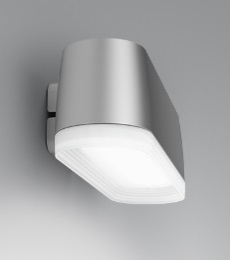 Pelée WallUdendørs vægarmatur i tæthedsklasse IP66, vandalklasse IK08.Konisk afrundet lampehus i støbt aluminium.Finish: raw alu eller pulverlakeret i hvid (RAL 9010 Textura), sort (Noir 900 Sablé), silvergrå (RAL 9006 Textura) eller corten brown (YX355F).Afskærmning i opaliseret polycarbonat med fremspringende kant og indvendig konisk aftrapning.Mål: L: 320 mm, D: 120 mm, H: 99 mmMed udskifteligt LED-modul, 9 eller 13 W, 2700, 3000 eller 4000 Kelvin, min. 90 Ra, 3 Steps SDCMVirkningsgrad: 76%Information: www.focus-lighting.dk Armaturet/producenten understøtter den cirkulære økonomi gennem:modulopbygget design, som muliggør reparation og genbrugegen serviceafdeling - tilbyder service på leverede armaturer on site25 års service garanti - både gamle og nye lamper kan repareresTake Back ordning for bedst mulige genbrug af komponenter og materialer